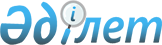 О внесении изменений в решение Шемонаихинского районного маслихата от 29 декабря 2017 года № 20/2-VI "О бюджетах города Шемонаиха, поселков Первомайский и Усть-Таловка, Вавилонского, Верх-Убинского, Выдрихинского и Зевакинского сельских округов Шемонаихинского района на 2018 - 2020 годы"
					
			Утративший силу
			
			
		
					Решение Шемонаихинского районного маслихата Восточно-Казахстанской области от 17 августа 2018 года № 28/2-VI. Зарегистрировано Управлением юстиции Шемонаихинского района Департамента юстиции Восточно-Казахстанской области 3 сентября 2018 года № 5-19-189. Утратило силу решением Шемонаихинского районного маслихата Восточно-Казахстанской области от 29 декабря 2018 года № 33/2-VI.
      Сноска. Утратило силу решением Шемонаихинского районного маслихата Восточно-Казахстанской области от 29.12.2018 № 33/2-VI (вводится в действие с 01.01.2019).

      Примечание РЦПИ.

      В тексте документа сохранена пунктуация и орфография оригинала.
      В соответствии со статьей 109-1 Бюджетного кодекса Республики Казахстан от 4 декабря 2008 года, подпунктом 1) пункта 1 статьи 6 Закона Республики Казахстан от 23 января 2001 года "О местном государственном управлении и самоуправлении в Республике Казахстан", решением Шемонаихинского районного маслихата от 2 августа 2018 года № 27/2 - VІ "О внесении изменений и дополнения в решение Шемонаихинского районного маслихата от 22 декабря 2017 года № 19/2 - VІ "О бюджете Шемонаихинского района на 2018-2020 годы" (зарегистрировано в Реестре государственной регистрации нормативных правовых актов за № 5-19-188) Шемонаихинский районный маслихат РЕШИЛ:
      1. Внести в решение Шемонахинского районного маслихата от 29 декабря 2017 года № 20/2 - VI "О бюджетах города Шемонаиха, поселков Первомайский и Усть-Таловка, Вавилонского, Верх-Убинского, Выдрихинского и Зевакинского сельских округов Шемонаихинского района на 2018-2020 годы" (зарегистрировано в Реестре государственной регистрации нормативных правовых актов за № 5425, опубликовано в Эталонном контрольном банке нормативных правовых актов Республики Казахстан в электронном виде от 19 января 2018 года) следующие изменения:
      пункт 1 изложить в следующей редакции:
      "1. Утвердить бюджет города Шемонаиха Шемонаихинского района на 2018-2020годы согласно приложениям 1, 2 и 3 соответственно, в том числе на 2018 год в следующих объемах:
      1) доходы – 314 257 тысяч тенге, в том числе:
      налоговые поступления – 143 399 тысяч тенге;
      неналоговые поступления – 2 890 тысяч тенге;
      поступления от продажи основного капитала – 0 тысяч тенге;
      поступления трансфертов – 167 968 тысяч тенге;
      2) затраты – 314 257 тысяч тенге;
      3) чистое бюджетное кредитование – 0 тысяч тенге, в том числе:
      бюджетные кредиты – 0 тысяч тенге;
      погашение бюджетных кредитов – 0 тысяч тенге;
      4) сальдо по операциям с финансовыми активами – 0 тысяч тенге, в том числе:
      приобретение финансовых активов – 0 тысяч тенге;
      поступления от продажи финансовых активов государства – 0 тысяч тенге;
      5) дефицит (профицит) бюджета – 0 тысяч тенге;
      6) финансирование дефицита (использование профицита) бюджета – 0 тысяч тенге, в том числе:
      поступление займов – 0 тысяч тенге;
      погашение займов – 0 тысяч тенге;
      используемые остатки бюджетных средств – 0 тысяч тенге.";
      пункт 3 изложить в следующей редакции:
      "3. Утвердить бюджет поселка Первомайский Шемонаихинского района на 2018 - 2020 годы согласно приложениям 4, 5 и 6 соответственно, в том числе на 2018 год в следующих объемах:
      1) доходы – 40 681 тысяча тенге, в том числе:
      налоговые поступления – 21 221 тысяча тенге;
      неналоговые поступления – 4 000 тысяч тенге;
      поступления от продажи основного капитала – 0 тысяч тенге;
      поступления трансфертов – 15 460 тысяч тенге;
      2) затраты – 40 681 тысяча тенге;
      3) чистое бюджетное кредитование – 0 тысяч тенге, в том числе:
      бюджетные кредиты – 0 тысяч тенге;
      погашение бюджетных кредитов – 0 тысяч тенге;
      4) сальдо по операциям с финансовыми активами – 0 тысяч тенге, в том числе:
      приобретение финансовых активов – 0 тысяч тенге;
      поступления от продажи финансовых активов государства – 0 тысяч тенге;
      5) дефицит (профицит) бюджета –0 тысяч тенге;
      6) финансирование дефицита (использование профицита) бюджета – 0 тысяч тенге, в том числе:
      поступление займов – 0 тысяч тенге;
      погашение займов – 0 тысяч тенге;
      используемые остатки бюджетных средств – 0 тысяч тенге.";
      пункт 5 изложить в следующей редакции:
      "5. Утвердить бюджет поселка Усть-Таловка Шемонаихинского района на 2018-2020 годы согласно приложениям 7, 8 и 9 соответственно, в том числе на 2018 год в следующих объемах:
      1) доходы – 126 756 тысяч тенге, в том числе:
      налоговые поступления – 21 777 тысяч тенге;
      неналоговые поступления – 1 230 тысяч тенге;
      поступления от продажи основного капитала – 0 тысяч тенге;
      поступления трансфертов – 103 749 тысяч тенге;
      2) затраты – 126 756 тысяч тенге;
      3) чистое бюджетное кредитование – 0 тысяч тенге, в том числе:
      бюджетные кредиты – 0 тысяч тенге;
      погашение бюджетных кредитов – 0 тысяч тенге;
      4) сальдо по операциям с финансовыми активами – 0 тысяч тенге, в том числе:
      приобретение финансовых активов – 0 тысяч тенге;
      поступления от продажи финансовых активов государства – 0 тысяч тенге;
      5) дефицит (профицит) бюджета – 0 тысяч тенге;
      6) финансирование дефицита (использование профицита) бюджета – 0 тысяч тенге, в том числе:
      поступление займов – 0 тысяч тенге;
      погашение займов – 0 тысяч тенге;
      используемые остатки бюджетных средств – 0 тысяч тенге.";
      пункт 8 изложить в следующей редакции:
      "8. Утвердить бюджет Вавилонского сельского округа Шемонаихинского района на 2018 - 2020 годы согласно приложениям 10, 11 и 12 соответственно, в том числе на 2018 год в следующих объемах:
      1) доходы – 23 774 тысячи тенге, в том числе:
      налоговые поступления – 19 830 тысяч тенге;
      неналоговые поступления – 17 тысяч тенге;
      поступления от продажи основного капитала – 0 тысяч тенге;
      поступления трансфертов – 3 927 тысяч тенге;
      2) затраты – 23 774 тысячи тенге;
      3) чистое бюджетное кредитование – 0 тысяч тенге, в том числе:
      бюджетные кредиты – 0 тысяч тенге;
      погашение бюджетных кредитов – 0 тысяч тенге;
      4) сальдо по операциям с финансовыми активами – 0 тысяч тенге, в том числе:
      приобретение финансовых активов – 0 тысяч тенге;
      поступления от продажи финансовых активов государства – 0 тысяч тенге;
      5) дефицит (профицит) бюджета – 0 тысяч тенге;
      6) финансирование дефицита (использование профицита) бюджета – 0 тысяч тенге, в том числе:
      поступление займов – 0 тысяч тенге;
      погашение займов – 0 тысяч тенге;
      используемые остатки бюджетных средств – 0 тысяч тенге.";
      пункт 10 изложить в следующей редакции:
      "10. Утвердить бюджет Верх-Убинского сельского округа Шемонаихинского района на 2018 - 2020 годы согласно приложениям 13, 14 и 15 соответственно, в том числе на 2018 год в следующих объемах:
      1) доходы – 28 773 тысячи тенге, в том числе:
      налоговые поступления – 7 894 тысячи тенге;
      неналоговые поступления – 1 866 тысяч тенге;
      поступления от продажи основного капитала – 0 тысяч тенге;
      поступления трансфертов – 19 013 тысяч тенге;
      2) затраты – 28 773 тысячи тенге;
      3) чистое бюджетное кредитование – 0 тысяч тенге, в том числе:
      бюджетные кредиты – 0 тысяч тенге;
      погашение бюджетных кредитов – 0 тысяч тенге;
      4) сальдо по операциям с финансовыми активами – 0 тысяч тенге, в том числе:
      приобретение финансовых активов – 0 тысяч тенге;
      поступления от продажи финансовых активов государства – 0 тысяч тенге;
      5) дефицит (профицит) бюджета – 0 тысяч тенге;
      6) финансирование дефицита (использование профицита) бюджета – 0 тысяч тенге, в том числе:
      поступление займов – 0 тысяч тенге;
      погашение займов – 0 тысяч тенге;
      используемые остатки бюджетных средств – 0 тысяч тенге.";
      пункт 12 изложить в следующей редакции:
      "12. Утвердить бюджет Выдрихинского сельского округа Шемонаихинского района на 2018 - 2020 годы согласно приложениям 16, 17 и 18 соответственно, в том числе на 2018 год в следующих объемах:
      1) доходы –26 032 тысячи тенге, в том числе:
      налоговые поступления – 9 664 тысячи тенге;
      неналоговые поступления – 10 тысяч тенге;
      поступления от продажи основного капитала – 0 тысяч тенге;
      поступления трансфертов – 16 358 тысяч тенге;
      2) затраты – 26 032 тысячи тенге;
      3) чистое бюджетное кредитование – 0 тысяч тенге, в том числе:
      бюджетные кредиты – 0 тысяч тенге;
      погашение бюджетных кредитов – 0 тысяч тенге;
      4) сальдо по операциям с финансовыми активами – 0 тысяч тенге, в том числе:
      приобретение финансовых активов – 0 тысяч тенге;
      поступления от продажи финансовых активов государства – 0 тысяч тенге;
      5) дефицит (профицит) бюджета – 0 тысяч тенге;
      6) финансирование дефицита (использование профицита) бюджета – 0 тысяч тенге, в том числе:
      поступление займов – 0 тысяч тенге;
      погашение займов – 0 тысяч тенге;
      используемые остатки бюджетных средств – 0 тысяч тенге.";
      пункт 14 изложить в следующей редакции:
      "14. Утвердить бюджет Зевакинского сельского округа Шемонаихинского района на 2018 - 2020 годы согласно приложениям 19, 20 и 21 соответственно, в том числе на 2018 год в следующих объемах:
      1) доходы – 33 132 тысячи тенге, в том числе:
      налоговые поступления – 16 439 тысяч тенге;
      неналоговые поступления – 3 217 тысяч тенге;
      поступления от продажи основного капитала – 0 тысяч тенге;
      поступления трансфертов – 13 476 тысяч тенге;
      2) затраты – 33 132 тысячи тенге;
      3) чистое бюджетное кредитование – 0 тысяч тенге, в том числе:
      бюджетные кредиты – 0 тысяч тенге;
      погашение бюджетных кредитов – 0 тысяч тенге;
      4) сальдо по операциям с финансовыми активами – 0 тысяч тенге, в том числе:
      приобретение финансовых активов – 0 тысяч тенге;
      поступления от продажи финансовых активов государства – 0 тысяч тенге;
      5) дефицит (профицит) бюджета – 0 тысяч тенге;
      6) финансирование дефицита (использование профицита) бюджета – 0 тысяч тенге, в том числе:
      поступление займов – 0 тысяч тенге;
      погашение займов – 0 тысяч тенге;
      используемые остатки бюджетных средств – 0 тысяч тенге.";
      приложения 1, 4, 7, 10, 13, 16 и 19 к указанному решению изложить в новой редакции согласно приложениям 1, 2, 3, 4, 5, 6 и 7 к настоящему решению.
      2. Настоящее решение вводится в действие с 1 января 2018 года. Бюджет города Шемонаиха Шемонаихинского района на 2018 год Бюджет поселка Первомайский Шемонаихинского района на 2018 год Бюджет поселка Усть-Таловка Шемонаихинского района на 2018 год Бюджет Вавилонского сельского округа Шемонаихинского района на 2018 год Бюджет Верх-Убинского сельского округа Шемонаихинского района на 2018 год Бюджет Выдрихинского сельского округа Шемонаихинского района на 2018 год Бюджет Зевакинского сельского округа Шемонаихинского района на 2018 год
					© 2012. РГП на ПХВ «Институт законодательства и правовой информации Республики Казахстан» Министерства юстиции Республики Казахстан
				
      Председатель сессии, 
Секретарь Шемонаихинского 
районного маслихата 

А. Боровикова
Приложение 1 
к решению Шемонаихинского 
районного маслихата 
от 17 августа 2018 года 
№ 28/2 – VIПриложение 1 
к решению Шемонаихинского 
районного маслихата 
от 29 декабря 2017 года 
№ 20/2 - VI
Категория
Категория
Категория
Категория
Сумма (тысяч тенге)
Класс
Класс
Класс
Сумма (тысяч тенге)
Подкласс
Подкласс
Сумма (тысяч тенге)
Наименование доходов
Сумма (тысяч тенге)
1
2
3
4
5
1. ДОХОДЫ
314257
1
Налоговые поступления
143399
01
Подоходный налог 
65360
2
Индивидуальный подоходный налог
65360
04
Налоги на собственность 
78039
1
Налоги на имущество
2117
3
Земельный налог
22430
4
Налог на транспортные средства
53492
2
Неналоговые поступления
2890
06
Прочие неналоговые поступления
2890
1
Прочие неналоговые поступления
2890
 4
Поступления трансфертов
167968
02
Трансферты из вышестоящих органов государственного управления
167968
3
Трансферты из районного (города областного значения) бюджета
167968
Функциональная группа
Функциональная группа
Функциональная группа
Функциональная группа
Функциональная группа
Сумма (тысяч тенге)
Функциональная подгруппа
Функциональная подгруппа
Функциональная подгруппа
Функциональная подгруппа
Сумма (тысяч тенге)
Администратор бюджетных программ
Администратор бюджетных программ
Администратор бюджетных программ
Сумма (тысяч тенге)
Программа
Программа
Сумма (тысяч тенге)
Наименование
Сумма (тысяч тенге)
II. ЗАТРАТЫ
314257
01
Государственные услуги общего характера
45006
1
Представительные, исполнительные и другие органы, выполняющие общие функции государственного управления
45006
124
Аппарат акима города районного значения, села, поселка, сельского округа
45006
001
Услуги по обеспечению деятельности акима города районного значения, села, поселка, сельского округа
43676
022
Капитальные расходы государственного органа
980
032
Капитальные расходы подведомственных государственных учреждений и организаций
350
04
Образование
159012
1
Дошкольное воспитание и обучение
159012
124
Аппарат акима города районного значения, села, поселка, сельского округа
159012
004
Дошкольное воспитание и обучение и организация медицинского обслуживания в организациях дошкольного воспитания и обучения
159012
 07
Жилищно-коммунальное хозяйство
53959
3
Благоустройство населенных пунктов
53959
124
Аппарат акима города районного значения, села, поселка, сельского округа
53959
008
Освещение улиц в населенных пунктах
26315
009
Обеспечение санитарии населенных пунктов
7092
010
Содержание мест захоронений и погребение безродных
266
011
Благоустройство и озеленение населенных пунктов
20286
08
Культура, спорт, туризм и информационное пространство
259
2
Спорт
259
124
Аппарат акима города районного значения, села, поселка, сельского округа
259
028
Проведение физкультурно-оздоровительных и спортивных мероприятий на местном уровне
259
12
Транспорт и коммуникации
56021
1
Автомобильный транспорт
56021
124
Аппарат акима города районного значения, села, поселка, сельского округа
56021
013
Обеспечение функционирования автомобильных дорог в городах районного значения, селах, поселках, сельских округах
26084
045
Капитальный и средний ремонт автомобильных дорог в городах районного значения, селах, поселках, сельских округах
29937
III.Чистое бюджетное кредитование
0
Бюджетные кредиты
0
Погашение бюджетных кредитов
0
IV.Сальдо по операциям с финансовыми активами
0
Приобретение финансовых активов
0
Поступления от продажи финансовых активов государства
0
V. Дефицит (профицит) бюджета
0
VI. Финансирование дефицита (использование профицита) бюджета
0Приложение 2 
к решению Шемонаихинского 
районного маслихата 
от 17 августа 2018 года 
№ 28/2 –VIПриложение 4 
к решению Шемонаихинского 
районного маслихата 
от 29 декабря 2017 года 
№ 20/2-VI
Категория
Категория
Категория
Категория
Сумма (тысяч тенге)
Класс
Класс
Класс
Сумма (тысяч тенге)
Подкласс
Подкласс
Сумма (тысяч тенге)
Наименование доходов
Сумма (тысяч тенге)
1
2
3
4
5
1. ДОХОДЫ
40681
1
Налоговые поступления
21221
01
Подоходный налог 
6679
2
Индивидуальный подоходный налог
6679
04
Налоги на собственность 
14542
1
Налоги на имущество
285
3
Земельный налог
2745
4
Налог на транспортные средства
11512
2
Неналоговые поступления
4000
06
Прочие неналоговые поступления
4000
1
Прочие неналоговые поступления
4000
 4
Поступления трансфертов
15460
02
Трансферты из вышестоящих органов государственного управления
15460
3
Трансферты из районного (города областного значения) бюджета
 

15460
Функциональная группа
Функциональная группа
Функциональная группа
Функциональная группа
Функциональная группа
Сумма (тысяч тенге)
Функциональная подгруппа
Функциональная подгруппа
Функциональная подгруппа
Функциональная подгруппа
Сумма (тысяч тенге)
Администратор бюджетных программ
Администратор бюджетных программ
Администратор бюджетных программ
Сумма (тысяч тенге)
Программа
Программа
Сумма (тысяч тенге)
Наименование
Сумма (тысяч тенге)
II. ЗАТРАТЫ
40681
01
Государственные услуги общего характера
31081
1
Представительные, исполнительные и другие органы, выполняющие общие функции государственного управления
31081
124
Аппарат акима города районного значения, села, поселка, сельского округа
31081
001
Услуги по обеспечению деятельности акима города районного значения, села, поселка, сельского округа
27015
022
Капитальные расходы государственного органа
4066
 07
Жилищно-коммунальное хозяйство
5750
3
Благоустройство населенных пунктов
5750
124
Аппарат акима города районного значения, села, поселка, сельского округа
5750
008
Освещение улиц в населенных пунктах
2500
009
Обеспечение санитарии населенных пунктов
3100
010
Содержание мест захоронений и погребение безродных
150
08
Культура, спорт, туризм и информационное пространство
300
2
Спорт
300
124
Аппарат акима города районного значения, села, поселка, сельского округа
300
028
Проведение физкультурно-оздоровительных и спортивных мероприятий на местном уровне
300
12
Транспорт и коммуникации
3550
1
Автомобильный транспорт
3550
124
Аппарат акима города районного значения, села, поселка, сельского округа
3550
013
Обеспечение функционирования автомобильных дорог в городах районного значения, селах, поселках, сельских округах
3550
III. Чистоебюджетное кредитование
0
Бюджетные кредиты
0
Погашение бюджетных кредитов
0
IV. Сальдо по операциям с финансовыми активами
0
Приобретение финансовых активов
0
Поступления от продажи финансовых активов государства
0
V. Дефицит (профицит) бюджета
0
VI. Финансирование дефицита (использование профицита) бюджета
0Приложение 3 
к решению Шемонаихинского 
районного маслихата 
от 17 августа 2018 года 
№ 28/2-VIПриложение 7 
к решению Шемонаихинского 
районного маслихата 
от 29 декабря 2017 года 
№ 20/2-VI
Категория
Категория
Категория
Категория
Сумма (тысяч тенге)
Класс
Класс
Класс
Сумма (тысяч тенге)
Подкласс
Подкласс
Сумма (тысяч тенге)
Наименование доходов
Сумма (тысяч тенге)
1
2
3
4
5
1. ДОХОДЫ
126756
1
Налоговые поступления
21777
01
Подоходный налог 
7570
2
Индивидуальный подоходный налог
7570
04
Налоги на собственность 
14207
1
Налоги на имущество
432
3
Земельный налог
857
4
Налог на транспортные средства
12918
2
Неналоговые поступления
1230
06
Прочие неналоговые поступления
1230
1
Прочие неналоговые поступления
1230
 4
Поступления трансфертов
103749
02
Трансферты из вышестоящих органов государственного управления
103749
3
Трансферты из районного (города областного значения) бюджета
103749
Функциональная группа
Функциональная группа
Функциональная группа
Функциональная группа
Функциональная группа
Сумма (тысяч тенге)
Функциональная подгруппа
Функциональная подгруппа
Функциональная подгруппа
Функциональная подгруппа
Сумма (тысяч тенге)
Администратор бюджетных программ
Администратор бюджетных программ
Администратор бюджетных программ
Сумма (тысяч тенге)
Программа
Программа
Сумма (тысяч тенге)
Наименование
Сумма (тысяч тенге)
II. ЗАТРАТЫ
126756
01
Государственные услуги общего характера
23688
1
Представительные, исполнительные и другие органы, выполняющие общие функции государственного управления
23688
124
Аппарат акима города районного значения, села, поселка, сельского округа
23688
001
Услуги по обеспечению деятельности акима города районного значения, села, поселка, сельского округа
23217
022
Капитальные расходы государственного органа
34
032
Капитальные расходы подведомственных государственных учреждений и организаций
437
04
Образование
77190
1
Дошкольное воспитание и обучение
77190
124
Аппарат акима города районного значения, села, поселка, сельского округа
77190
004
Дошкольное воспитание и обучение и организация медицинского обслуживания в организациях дошкольного воспитания и обучения
77190
 07
Жилищно-коммунальное хозяйство
4200
3
Благоустройство населенных пунктов
4200
124
Аппарат акима города районного значения, села, поселка, сельского округа
4200
008
Освещение улиц в населенных пунктах
3000
009
Обеспечение санитарии населенных пунктов
1200
08
Культура, спорт, туризм и информационное пространство
18378
1
Деятельность в области культуры
18378
124
Аппарат акима города районного значения, села, поселка, сельского округа
18378
006
Поддержка культурно-досуговой работы на местном уровне
18378
2
Спорт
300
124
Аппарат акима города районного значения, села, поселка, сельского округа
300
028
Проведение физкультурно-оздоровительных и спортивных мероприятий на местном уровне
300
12
Транспорт и коммуникации
3000
1
Автомобильный транспорт
3000
124
Аппарат акима города районного значения, села, поселка, сельского округа
3000
013
Обеспечение функционирования автомобильных дорог в городах районного значения, селах, поселках, сельских округах
3000
III.Чистое бюджетное кредитование
0
Бюджетные кредиты
0
Погашение бюджетных кредитов
0
IV.Сальдо по операциям с финансовыми активами
0
Приобретение финансовых активов
0
Поступления от продажи финансовых активов государства
0
V. Дефицит (профицит) бюджета
0
VI. Финансирование дефицита (использование профицита) бюджета
0Приложение 4 
к решению Шемонаихинского 
районного маслихата 
от 17 августа 2018 года 
№ 28/2 – VIПриложение 10 
к решению Шемонаихинского 
районного маслихата 
от 29 декабря 2017 года 
№ 20/2-VI
Категория
Категория
Категория
Категория
Сумма (тысяч тенге)
Класс
Класс
Класс
Сумма (тысяч тенге)
Подкласс
Подкласс
Сумма (тысяч тенге)
Наименование доходов
Сумма (тысяч тенге)
1
2
3
4
5
1. ДОХОДЫ
23774
1
Налоговые поступления
19830
01
Подоходный налог 
12160
2
Индивидуальный подоходный налог 
12160
04
Налоги на собственность 
7670
1
Налоги на имущество 
87
3
Земельный налог 
1083
4
Налог на транспортные средства 
6500
2
Неналоговые поступления
17
06
Прочие неналоговые поступления
17
1
Прочие неналоговые поступления
17
 4
Поступления трансфертов
3927
 02
Трансферты вышестоящих органов государственного управления
3927
3
Трансферты из районного ( города областного значения) бюджета
3927
Функциональная группа
Функциональная группа
Функциональная группа
Функциональная группа
Функциональная группа
Сумма (тысяч тенге)
Функциональная подгруппа
Функциональная подгруппа
Функциональная подгруппа
Функциональная подгруппа
Сумма (тысяч тенге)
Администратор бюджетных программ
Администратор бюджетных программ
Администратор бюджетных программ
Сумма (тысяч тенге)
Программа
Программа
Сумма (тысяч тенге)
Наименование
Сумма (тысяч тенге)
II. ЗАТРАТЫ
23774
01
Государственные услуги общего характера
18180
1
Представительные, исполнительные и другие органы, выполняющие общие функции государственного управления
18180
124
Аппарат акима города районного значения, села, поселка, сельского округа
18180
001
Услуги по обеспечению деятельности акима города районного значения, села, поселка, сельского округа
18163
022
Капитальные расходы государственного органа
17
 07
Жилищно-коммунальное хозяйство
3280
3
Благоустройство населенных пунктов
3280
124
Аппарат акима города районного значения, села, поселка, сельского округа
3280
008
Освещение улиц в населенных пунктах
3021
009
Обеспечение санитарии населенных пунктов
259
08
Культура, спорт, туризм и информационное пространство
300
2
Спорт
300
124
Аппарат акима города районного значения, села, поселка, сельского округа
300
028
Проведение физкультурно-оздоровительных и спортивных мероприятий на местном уровне
300
12
Транспорт и коммуникации
2014
1
Автомобильный транспорт
2014
124
Аппарат акима города районного значения, села, поселка, сельского округа
2014
013
Обеспечение функционирования автомобильных дорог в городах районного значения, селах, поселках, сельских округах
2014
III. Чистое бюджетное кредитование
0
Бюджетные кредиты
0
Погашение бюджетных кредитов
0
IV. Сальдо по операциям с финансовыми активами
0
Приобретение финансовых активов
0
Поступления от продажи финансовых активов государства
0
V. Дефицит (профицит) бюджета
0
VI. Финансирование дефицита (использование профицита) бюджета
0Приложение 5 
к решению Шемонаихинского 
районного маслихата 
от 17 августа 2018 года 
№ 28/2-VIПриложение 13 
к решению Шемонаихинского 
районного маслихата 
от 29 декабря 2017 года 
№ 20/2-VI
Категория
Категория
Категория
Категория
Сумма (тысяч тенге)
Класс
Класс
Класс
Сумма (тысяч тенге)
Подкласс
Подкласс
Сумма (тысяч тенге)
Наименование доходов
Сумма (тысяч тенге)
1
2
3
4
5
1. ДОХОДЫ
28773
1
Налоговые поступления
7894
01
Подоходный налог 
2350
2
Индивидуальный подоходный налог
2350
04
Налоги на собственность 
5544
1
Налоги на имущество
120
3
Земельный налог
639
4
Налог на транспортные средства
4785
2
Неналоговые поступления
1866
06
Прочие неналоговые поступления
1866
1
Прочие неналоговые поступления
1866
 4
Поступления трансфертов
19013
02
Трансферты вышестоящих органов государственного управления
19013
3
Трансферты из районного ( города областного значения) бюджета
19013
Функциональная группа
Функциональная группа
Функциональная группа
Функциональная группа
Функциональная группа
Сумма (тысяч тенге)
Функциональная подгруппа
Функциональная подгруппа
Функциональная подгруппа
Функциональная подгруппа
Сумма (тысяч тенге)
Администратор бюджетных программ
Администратор бюджетных программ
Администратор бюджетных программ
Сумма (тысяч тенге)
Программа
Программа
Сумма (тысяч тенге)
Наименование
Сумма (тысяч тенге)
II. ЗАТРАТЫ
28773
01
Государственные услуги общего характера
21959
1
Представительные, исполнительные и другие органы, выполняющие общие функции государственного управления
21959
124
Аппарат акима города районного значения, села, поселка, сельского округа
21959
001
Услуги по обеспечению деятельности акима города районного значения, села, поселка, сельского округа
18480
022
Капитальные расходы государственного органа
3479
 07
Жилищно-коммунальное хозяйство
4514
3
Благоустройство населенных пунктов
4514
124
Аппарат акима города районного значения, села, поселка, сельского округа
4514
008
Освещение улиц в населенных пунктах
4264
009
Обеспечение санитарии населенных пунктов
250
08
Культура, спорт, туризм и информационное пространство
300
2
Спорт
300
124
Аппарат акима города районного значения, села, поселка, сельского округа
300
028
Проведение физкультурно-оздоровительных и спортивных мероприятий на местном уровне
300
12
Транспорт и коммуникации
2000
1
Автомобильный транспорт
2000
124
Аппарат акима города районного значения, села, поселка, сельского округа
2000
013
Обеспечение функционирования автомобильных дорог в городах районного значения, селах, поселках, сельских округах
2000
III.Чистое бюджетное кредитование
0
Бюджетные кредиты
0
Погашение бюджетных кредитов
0
IV. Сальдо по операциям с финансовыми активами
0
Приобретение финансовых активов
0
Поступления от продажи финансовых активов государства
0
V. Дефицит (профицит) бюджета
0
VI. Финансирование дефицита (использование профицита) бюджета
0Приложение 6 
к решению Шемонаихинского 
районного маслихата 
от 17 августа 2018 года 
№ 28/2-VIПриложение 16 
к решению Шемонаихинского 
районного маслихата 
от 29 декабря 2017 года 
№ 20/2-VI
Категория
Категория
Категория
Категория
Сумма (тысяч тенге)
Класс
Класс
Класс
Сумма (тысяч тенге)
Подкласс
Подкласс
Сумма (тысяч тенге)
Наименование доходов
Сумма (тысяч тенге)
1
2
3
4
5
1. ДОХОДЫ
26032
1
Налоговые поступления
9664
01
Подоходный налог 
2035
2
Индивидуальный подоходный налог
2035
04
Налоги на собственность 
7629
1
Налоги на имущество 
94
3
Земельный налог 
1549
4
Налог на транспортные средства 
5986
2
Неналоговые поступления
10
06
Прочие неналоговые поступления
10
1
Прочие неналоговые поступления
10
 4
Поступления трансфертов
16358
02
Трансферты вышестоящих органов государственного управления
16358
3
Трансферты из районного ( города областного значения) бюджета
16358
Функциональная группа
Функциональная группа
Функциональная группа
Функциональная группа
Функциональная группа
Сумма (тысяч тенге)
Функциональная подгруппа
Функциональная подгруппа
Функциональная подгруппа
Функциональная подгруппа
Сумма (тысяч тенге)
Администратор бюджетных программ
Администратор бюджетных программ
Администратор бюджетных программ
Сумма (тысяч тенге)
Программа
Программа
Сумма (тысяч тенге)
Наименование
Сумма (тысяч тенге)
II. ЗАТРАТЫ
26032
01
Государственные услуги общего характера
16476
1
Представительные, исполнительные и другие органы, выполняющие общие функции государственного управления
16476
124
Аппарат акима города районного значения, села, поселка, сельского округа
16476
001
Услуги по обеспечению деятельности акима города районного значения, села, поселка, сельского округа
16459
022
Капитальные расходы государственного органа
17
 07
Жилищно-коммунальное хозяйство
6156
2
Коммунальное хозяйство
159
124
Аппарат акима города районного значения, села, поселка, сельского округа
159
014
Организация водоснабжения населенных пунктов
159
3
Благоустройство населенных пунктов
5997
124
Аппарат акима города районного значения, села, поселка, сельского округа
5997
008
Освещение улиц в населенных пунктах
3497
009
Обеспечение санитарии населенных пунктов
1000
011
Благоустройство и озеленение населенных пунктов
1500
08
Культура, спорт, туризм и информационное пространство
300
2
Спорт
300
124
Аппарат акима города районного значения, села, поселка, сельского округа
300
028
Проведение физкультурно-оздоровительных и спортивных мероприятий на местном уровне
300
12
Транспорт и коммуникации
3100
1
Автомобильный транспорт
3100
124
Аппарат акима города районного значения, села, поселка, сельского округа
3100
013
Обеспечение функционирования автомобильных дорог в городах районного значения, селах, поселках, сельских округах
3100
III.Чистое бюджетное кредитование
0
Бюджетные кредиты
0
Погашение бюджетных кредитов
0
IV. Сальдо по операциям с финансовыми активами
0
Приобретение финансовых активов
0
Поступления от продажи финансовых активов государства
0
V. Дефицит (профицит) бюджета
0
VI. Финансирование дефицита (использование профицита) бюджета
0Приложение 7 
к решению Шемонаихинского 
районного маслихата 
от 17 августа 2018 года 
№ 28/2-VIПриложение 19 
к решению Шемонаихинского 
районного маслихата 
от 29 декабря 2017 года 
№ 20/2-VI
Категория
Категория
Категория
Категория
Сумма (тысяч тенге)
Класс
Класс
Класс
Сумма (тысяч тенге)
Подкласс
Подкласс
Сумма (тысяч тенге)
Наименование доходов
Сумма (тысяч тенге)
1
2
3
4
5
1.ДОХОДЫ
33132
1
Налоговые поступления
16439
01
Подоходный налог 
11682
2
Индивидуальный подоходный налог
11682
04
Налоги на собственность 
4757
1
Налоги на имущество 
62
3
Земельный налог 
597
4
Налог на транспортные средства 
4098
2
Неналоговые поступления
3217
01
Доходы от государственной собственности
296
5
Доходы от аренды имущества, находящегося в государственной собственности
296
06
Прочие неналоговые поступления
2921
1
Прочие неналоговые поступления
2921
 4
Поступления трансфертов
13476
02
Трансферты вышестоящих органов государственного управления
13476
3
Трансферты из районного (города областного значения) бюджета
13476
Функциональная группа
Функциональная группа
Функциональная группа
Функциональная группа
Функциональная группа
Сумма (тысяч тенге)
Функциональная подгруппа
Функциональная подгруппа
Функциональная подгруппа
Функциональная подгруппа
Сумма (тысяч тенге)
Администратор бюджетных программ
Администратор бюджетных программ
Администратор бюджетных программ
Сумма (тысяч тенге)
Программа
Программа
Сумма (тысяч тенге)
Наименование
Сумма (тысяч тенге)
II. ЗАТРАТЫ
33132
01
Государственные услуги общего характера
23266
1
Представительные, исполнительные и другие органы, выполняющие общие функции государственного управления
23266
124
Аппарат акима города районного значения, села, поселка, сельского округа
23266
001
Услуги по обеспечению деятельности акима города районного значения, села, поселка, сельского округа
17994
022
Капитальные расходы государственного органа
5272
 07
Жилищно-коммунальное хозяйство
6757
3
Благоустройство населенных пунктов
6757
124
Аппарат акима города районного значения, села, поселка, сельского округа
6757
008
Освещение улиц в населенных пунктах
2500
009
Обеспечение санитарии населенных пунктов
300
011
Благоустройство и озеленение населенных пунктов
3957
08
Культура, спорт, туризм и информационное пространство
300
2
Спорт
300
124
Аппарат акима города районного значения, села, поселка, сельского округа
300
028
Проведение физкультурно-оздоровительных и спортивных мероприятий на местном уровне
300
12
Транспорт и коммуникации
2809
1
Автомобильный транспорт
2809
124
Аппарат акима города районного значения, села, поселка, сельского округа
2809
013
Обеспечение функционирования автомобильных дорог в городах районного значения, селах, поселках, сельских округах
2809
III .Чистое бюджетное кредитование
0
Бюджетные кредиты
0
Погашение бюджетных кредитов
0
IV. Сальдо по операциям с финансовыми активами
0
Приобретение финансовых активов
0
Поступления от продажи финансовых активов государства
0
V. Дефицит (профицит) бюджета
0
VI. Финансирование дефицита (использование профицита) бюджета
0